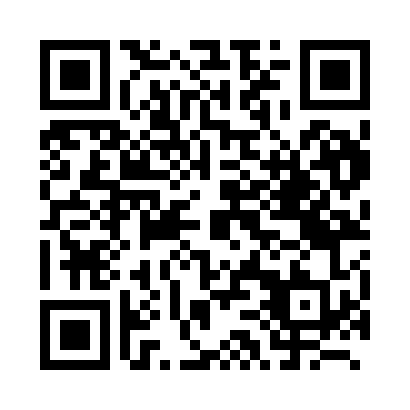 Prayer times for Barranco, BelizeMon 1 Apr 2024 - Tue 30 Apr 2024High Latitude Method: NonePrayer Calculation Method: Muslim World LeagueAsar Calculation Method: ShafiPrayer times provided by https://www.salahtimes.comDateDayFajrSunriseDhuhrAsrMaghribIsha1Mon4:385:5011:593:196:097:162Tue4:375:5011:593:186:097:173Wed4:375:4911:593:186:097:174Thu4:365:4811:583:176:097:175Fri4:355:4711:583:166:097:176Sat4:345:4711:583:166:097:187Sun4:335:4611:583:156:097:188Mon4:335:4511:573:156:107:189Tue4:325:4511:573:146:107:1810Wed4:315:4411:573:146:107:1911Thu4:305:4311:573:136:107:1912Fri4:295:4211:563:126:107:1913Sat4:295:4211:563:126:107:1914Sun4:285:4111:563:116:117:2015Mon4:275:4011:563:116:117:2016Tue4:265:4011:553:106:117:2017Wed4:255:3911:553:106:117:2118Thu4:255:3811:553:096:117:2119Fri4:245:3811:553:086:127:2120Sat4:235:3711:543:086:127:2221Sun4:225:3711:543:076:127:2222Mon4:225:3611:543:076:127:2223Tue4:215:3511:543:066:137:2324Wed4:205:3511:543:056:137:2325Thu4:205:3411:543:056:137:2326Fri4:195:3411:533:046:137:2427Sat4:185:3311:533:046:137:2428Sun4:175:3311:533:036:147:2529Mon4:175:3211:533:026:147:2530Tue4:165:3211:533:026:147:25